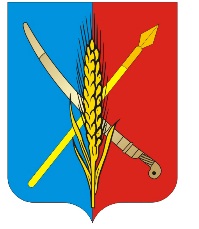 Администрация Васильево-Ханжоновского сельского поселения Неклиновского районаРостовской области                                               ПОСТАНОВЛЕНИЕ«06»    12     2021 года                                  № 43                 с.Васильево-ХанжоновкаНа основании проведения инвентаризации адресных объектов Васильево-Ханжоновского сельского поселения, в соответствии с Постановлением Правительства РФ от 19.11.2014 г. № 1221 «Об утверждении Правил присвоения, изменения и аннулирования адресов», Постановлением Правительства Ростовской области от 12.07.2012 № 622 «О единой системе адресного описания местоположения объектов градостроительной деятельности и порядке ведения единого адресного реестра городских и сельских населенных пунктов Ростовской области», Приказом министерства строительства, архитектуры и территориального развития Ростовской области от 13.07.2012 № 69 «Об утверждении Положения о единой системе адресного описания местоположения объектов градостроительной деятельности и порядке ведения единого адресного реестра городских и сельских населенных пунктов Ростовской области»,  с разделом IV  Правил межведомственного информационного взаимодействия при ведении государственного адресного реестра, утвержденных Постановлением Правительства РФ от 22.05.2018 №492, в связи с упорядочением адресного хозяйства Постановляю: Внести в базу ФИАС тип и номер помещений, расположенных по адресам: 1.Ростовская область, Неклиновский район, село Васильево-Ханжоновка, улица Мира, д. 7 2. Ростовская область, Неклиновский район, село Васильево-Ханжоновка, улица Советская, д. 373. Ростовская область, Неклиновский район, хутор Пудовой, улица Набережная, д. 14. Ростовская область, Неклиновский район, хутор Пудовой, улица Набережная, д. 5  Глава Администрации Васильево-Ханжоновского      сельского поселения                                                                  С.Н.Зацарная «О внесении адресных сведений в базуданных ФИАС»